CONCRETE EFFECT TILES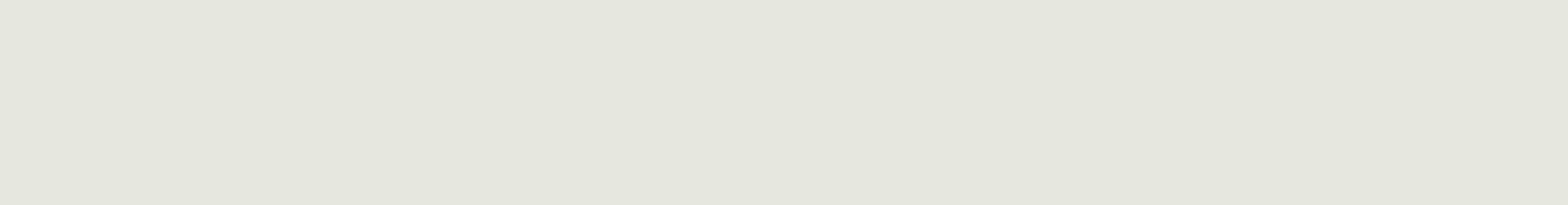 All the Collection combining the appearance of Concrete to the technical advantages of Ceramics. Novoceram, french ceramics producer since 1863, presents a complete selection of tiles, for floors and walls, for indoor and outdoor, in Colored in Body Porcelain Stoneware and White Body covering, which combines the aesthetic look of Concrete to the technical advantages of Ceramics.PRESS RELEASENovoceram, french ceramics producer since 1863, proposes several Collections of Concrete Effect Tiles to give basic style and design to interiors and exteriors.With its industrial style, minimal or contemporary it might be, the range of Concrete Effect Tiles by Novoceram clothes every room of the House, even the terrace or the garden. The Collections Azimut, Ciment, Talm and Domus create a sober and harmonious effect thanks to a wide colour selection, from dark grey to light beige. A neutral and modern atmosphere with Esprit tiles or a stronger character with Azimut Insert Patchwork, a mix of decorations and colours which inspired Concrete Effect Tiles for the kitchen dresser; the Concrete Effect Tiles Collections give the walls the rough effect peculiar to this material. For outdoor,  Azimut Outdoor Plus gives instead the terrace a striking modern style.All the Concrete Effect Collections by Novoceram put together the look of Concrete with the technical features of Ceramics : almost zero water absorption, easy to clean and maintain, durable, resistent to external factors (wear, scratches, stains, chemicals). Available in all the traditional sizes 30x30, 45x45, 60x60 and 30x60 cm, the Collection Ciment proposes also a bigger format, 75x75 cm, ideal solution to give the impression of wider spaces.To learn more about Concrete Effect Ceramics and to (re)discover all the Novoceram Collections, please visit the Website or the Facebook Page.CONCRETE EFFECT TILESAll the Collection combining the appearance of Concrete to the technical advantages of Ceramics. PRODUCT SHEETCONCRETE EFFECT TILESAll the Collection combining the appearance of Concrete to the technical advantages of Ceramics. COMPANY CERTIFICATIONS :ISO EN 9001: standard that defines the requirements for the company's quality management system in order to achieve ambitious goals and to plan continuous improvements for various phases of corporate processes: customer relations, willingness to listen and talk, internal organisation, relations with suppliers and all the production processes.ISO EN 14001: standard that defines the requirements for the environmental management system, based on ecological commitment and increasingly ambitious goals in terms of process control implemented by the company in order to limit the impact of its activities on the environment and to improve its performance continuously.PRODUCT CERTIFICATIONS:Indoor emissions: index measuring the emissions of volatile substances posing a risk of toxicity by inhalation. Our tiles are classified A+: the best level of this classification. Furthermore, being completely free of volatile organic compounds emissions, they even exceed the criteria required for classification A+.USAGE : Interior floor coveringExterior floor coveringWall coveringTECHNOLOGY : Colored in Body Porcelain StonewareWhite Body coveringSingle-firedCOLLECTIONS : Azimut
Ciment
Domus
Talm
Voyage
Espace
Esprit
StyleSIZES : 30x30, 25x45, 45x45, 30x60, 60x60, 75x75, 45x90cm FINISHES : Smooth, AntislipDECORATIONS AND TRIMS:Mosaic
Accessories for swimming-pool SkirtingStep